Hebeschiebetüren aus thermisch getrennten Stahlprofilen JANSEN JanisolKonstruktionsmerkmale:Das wärmegedämmte Stahlsystem Janisol besteht aus zwei kaltgewalzten Stahl-Halbschalen und durchgehenden, glasfaserverstärkten Isolatoren. Der hochwertige Isoliersteg verbindet die Halbschalen der Profile kraft- und formschlüssig, er hat den kurzfristigen Temperaturerhöhungen während der Schweissung ohne Abschmelzen oder Abbrennen Stand zu halten. Der Nachweis betreffend Schubverbund gemäss EN 14024 ist zu erbringen.Alle Eck- und T-Verbindungen sind durch Schweissung kraftschlüssig verbunden. Die sichtbaren Schweissstellen sind sauber zu verschleifen.Die Körperbreite der Profile (ohne Anschläge) beträgt 25mm und 50mm.Umlaufend mit zwei Anschlagdichtungen.Es dürfen nur geprüfte, zum System gehörende Beschläge eingesetzt werden. Dies ist für die Erfüllung der CE-Kennzeichnung verbindlich.Der Einbau der Füllelemente erfolgt beidseitig mit EPDM Dichtungen oder mit Distanzbändern und dauerelastischer Dichtmasse.Die Vorschriften der Glashersteller müssen beachtet werden.Der Einsatz der Füllelemente in die Konstruktion wird mit einseitiger Glasleiste durchgeführt.Schlagregendichtheit nach EN 12208 	bis Kl 6AWiderstand bei Windlast nach EN 12210	bis C2Luftdurchlässigkeit nach EN 12207	bis Kl 4Wärmedurchgangskoeffizient nach EN 10077-1	ab 1.8 W/m2KSchallschutz nach EN ISO 140-3	bis 39dBEinbruchhemmung nach EN 1627	bis RC2Profilbautiefen:Blendrahmen, Pfosten, Riegel	185 mmFlügelrahmen	80 mmProfilansichtsbreiten:Blendrahmen, seitlich und oben	25 mmFlügelrahmen 4-seitig	85 mm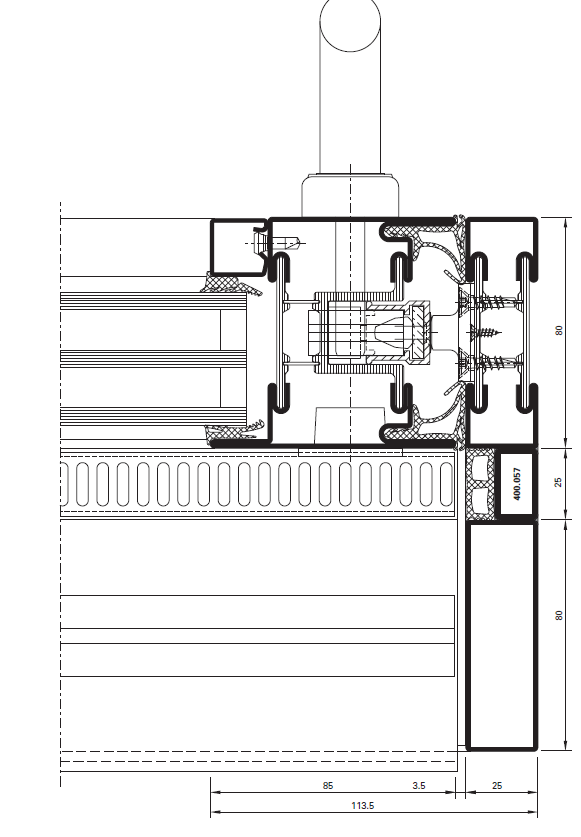 